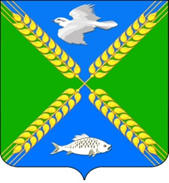 АДМИНИСТРАЦИЯ СЕЛЬСКОГО ПОСЕЛЕНИЯ СОЮЗ ЧЕТЫРЕХ ХУТОРОВ ГУЛЬКЕВИЧСКОГО РАЙОНАПОСТАНОВЛЕНИЕот ___						                                              № _____хут. Чаплыгин    В соответствии с федеральными законами от 6 октября 2003г. № 131-ФЗ «Об общих принципах организации местного самоуправления в Российской Федерации», Уставом сельского поселения Союз Четырех Хуторов Гулькевичского района, в целях приведения административных регламентов предоставления муниципальных услуг в соответствие с действующим законодательством, п о с т а н о в л я ю:1. Внести изменения в постановление администрации сельского поселения Союз Четырех Хуторов Гулькевичского района от 21 апреля 2022 года № 28 «Об утверждении Порядок разработки и утверждения административных регламентов предоставления муниципальных услуг администрацией сельского поселения Союз Четырех Хуторов Гулькевичского района», изложив пункт 5 в следующей редакции:«5. Постановление вступает в силу с 01 июля 2022г.»2. Обнародовать настоящее постановление в специально установленных местах для обнародования муниципальных правовых актов органов местного самоуправления сельского поселения Союз Четырех Хуторов Гулькевичского района, определенных постановлением администрации  сельского поселения Союз Четырех Хуторов Гулькевичского района от 01 марта 2016 года № 20 «О процедуре обнародования, определении мест обнародования муниципальных правовых актов органов местного самоуправления сельского поселения Союз Четырех Хуторов Гулькевичского района», и разместить на сайте сельского поселения Союз Четырех Хуторов Гулькевичского района в сети «Интернет».3. Контроль за выполнением настоящего постановления оставляю за собой.4. Постановление вступает в силу после его официального обнародования.О внесении изменений в постановление администрации сельского поселения Союз Четырех Хуторов Гулькевичского района от 21апреля 2022 года № 28 «Об утверждении Порядка разработки и утверждения административных регламентов предоставления муниципальных услуг администрацией сельского поселения Союз Четырех Хуторов Гулькевичского района»Глава сельского поселения Союз Четырех Хуторов  Гулькевичского района   А.С. Зайченко